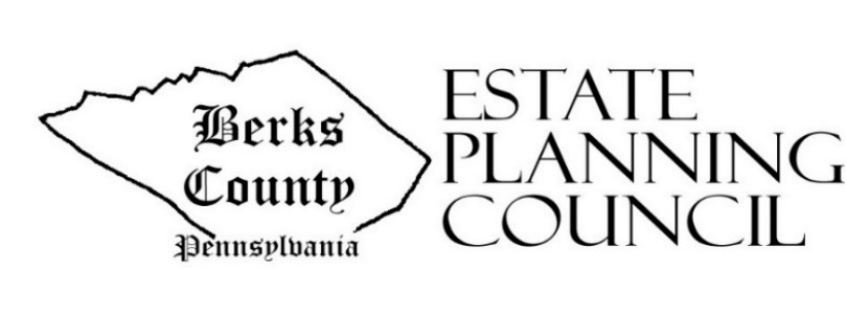 Sponsor Form https://www.berkscountyepc.org/ Company Name _________________________________________________________________________________________Contact Name_____________________________________________________________________________Contact Phone______________________________________________________________________________Contact E-mail______________________________________________________________________________Presenting Sponsorship of $300 includes:“5-10 minute” segment during your “sponsored event”One free guestTable provided for promotional materials.Sponsor listed on EPC website and all meeting announcements.Affiliated with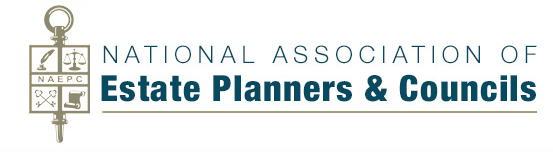 